Применение технологии «Веб-квест» на уроках информатики  Быленко М.И. преподаватель информатики Образовательный веб-квест - это сайт в Интернете, с которым работают учащиеся, выполняя ту или иную учебную задачу. Разрабатываются такие веб-квесты для максимальной интеграции Интернета в различные учебные предметы на разных уровнях обучения в учебном процессе. Они охватывают отдельную проблему, учебный предмет, тему, могут быть и межпредметными. Особенностью веб-квестов является то, что часть информации или вся информация, представленная на сайте для самостоятельной или групповой работы учащихся, находится на самом сайте или на различных веб-сайтах. Благодаря гиперссылкам, учащиеся работают в едином информационном пространстве, не ощущая разрозненности в данных и сложности в исполнении, а для кого-то не является существенным точное местонахождение той или иной информации.Обучающемуся предлагается определенное задание, для выполнения которого ему нужно собрать материал в сети Интернете опираясь на ту или иную тему. Ссылки на часть источников даются преподавателем, а часть учащиеся могут найти сами, пользуясь обычными поисковыми системами. По завершении квеста обучающиеся либо представляют собственные веб-страницы по данной теме, либо какие-то другие творческие работы в электронной, печатной или иной форме.Работа над веб-квестом помогает:организовать активную самостоятельную или групповую поисковую деятельность,способствует развитию коммуникативных УУД,развивает познавательные УУД, способствует развитию общеучебных умений и навыков (анализ, синтез, постановка целей, поиск информации, структурирование знаний и пр.),способствует развитию творческого мышления и навыков решения проблем,дает возможность осуществить индивидуальный подход в обучении,обеспечивает формирование умений самостоятельно оценивать и принимать решения, учитывать позиции другого (совместное целеполагание и планирование общих способов работы на основе прогнозирования, контроль и коррекция хода и результатов совместной деятельности) и результативно разрешать конфликты,создает комфортные условия образовательного процесса, устраняет нервную нагрузку, способствует переключению внимания, смене форм деятельности и т.д.Таким образом, можно сказать, что в технологии веб-квеста заложен деятельностный подход. Технология «Веб-квест» позволяет достичь важных образовательных результатов:личностных – формирование мотивации к изучению нового и самосовершенствованию, понимание возможностей самореализации, раскрытие творческого потенциала;метапредметных – развитие коммуникативной компетенции, навыков работы с информацией (поиск, выделение, обобщение информации, создание проекта, решающего поставленную задачу), самоорганизации, способности выполнять разные социальные роли, пользовательских умений работы с компьютером;предметных – получение нового знания и применение его в учебно- предметных ситуациях, формирование научного типа мышления.Разработчиками веб-квеста являются Берни Додж и Том Марч, профессора Калифорнийского университета в Сан-Диего. Технология сравнительно не нова. Первые веб-квесты появились в 1995 г., а в связи с введением ФГОС общего образования получили «второе рождение» и сейчас являются одним из главных средств формирования коммуникативной и ИКТ-компетенций учащихся. Веб-квест предполагает создание проблемного задания с элементами ролевой игры, для выполнения которого используются ресурсы сети Интернет.Веб-квест может быть предметным (посвящен решению отдельной образовательной задачи в рамках учебного предмета, темы) и межпредметным (в одной теме используются задания из разных предметных областей). Различают также два типа веб-квестов в зависимости от сроков реализации: краткосрочные (2–3 недели) и долгосрочные (от 2–3 месяцев до года). Но более двух месяцев использовать данную технологию нецелесообразно. Большая часть работы выполняется учащимися дома, а это существенно увеличивает учебную нагрузку, ведь полноценное участие в веб-квесте требует не менее 4 ч в неделю.Классификация веб-квестовВеб-квесты могут охватывать как отдельную проблему, учебный предмет, тему, так и быть межпредметными. Берни Додж выделяет три принципа классификации веб-квестов:По длительности выполнения: краткосрочные и долгосрочные.По предметному содержанию: моноквесты и межпредметные веб-квесты.По типу заданий, выполняемых учащимися: пересказ, компиляция, загадки, журналистское расследование, планирование и проектирование, творческое задание, решение спорных проблем, убеждение, аналитическая задача, оценка, научные исследования.Пересказ – это демонстрация понимания темы на основе представления материалов из разных интернет-источников в новом формате: создание презентации, плаката, рассказа.Компиляция – трансформация формата информации, полученной из разных источников: создание нового электронного продукта, виртуальной выставки, ленты времени и другое.Загадка, головоломка, детективная или таинственная история – выводы на основе противоречивых фактов.Журналистское расследование – объективное изложение информации (разделение мнений и фактов).Планирование и проектирование – разработка плана или проекта на основе заданных условий.Творческое задание – творческая работа в определенном жанре: создание пьесы, стихотворения, песни, видеоролика.Самопознание – любые аспекты исследования личности.Решение спорных проблем – выработка решения по острой проблеме.Убеждение – склонение на свою сторону оппонентов или нейтрально настроенных лиц.Аналитическая задача – поиск, анализ и синтез информации.Оценка – обоснование определенной точки зрения.Научные исследования – изучение различных явлений, открытий, фактов на основе уникальных онлайн источников.Структура веб-квеста1. Введение – вступление, где чётко описаны главные роли участников или сценарий квеста, предварительный план работы, сделан обзор всего квеста.2. Задание, которое понятно, интересно и выполнимо. Чётко определён итоговый результат самостоятельной работы (например, задана серия вопросов, на которые нужно найти ответы, прописана проблема, которую нужно решить, определена позиция, которая должна быть защищена, и указана другая деятельность, которая направлена на переработку и представление результатов, исходя из собранной информации).3. Ресурсы – список информационных ресурсов (в электронном виде — на компакт-дисках, видео и аудио, в бумажном виде, ссылки на ресурсы в Интернете, адреса веб-сайтов по теме), необходимых для выполнения задания. 4. Процесс работы – описание процедуры работы, которую необходимо выполнить каждому участнику квеста при самостоятельном выполнении задания (этапы).5. Оценка – описание критериев и параметров оценки веб-квеста. Критерии оценки зависят от типа учебных задач, которые решаются в веб-квесте.6. Заключение – раздел, в котором суммируется опыт, который будет получен участниками при выполнении самостоятельной работы над веб-квестом. Иногда полезно включить в заключение риторические вопросы, стимулирующие активность учащихся продолжить свои опыты в дальнейшем.Критерии оценки веб-квестаДля создания бланка оценки необходимо:  1. Сформулировать наиболее значимые критерии оценки. Критерии должны быть адекватны типу задания, целям и видам деятельности и в равной степени учитывать: достижение заявленной цели; качество выполнения работы; качество процесса выполнения работы; содержание; сложность задания. 2. Определить шкалу оценки - например, трех-, четырех-, пятибалльную.3. Подготовить описание параметров оценки. Необходимо начинать с описания идеального варианта выполнения задания, а затем переходить к описанию возможных недостатков выполнения работы по каждому критерию. Требования к описанию параметров: язык описания должен быть понятен учащимся; описание должно позволять определить количественные отличия одного параметра от другого; разница между количественными показателями должна быть примерно одинаковой (например, 4 балла ставится при наличии 1-2 орфографических ошибок, 3 балла - при наличии 3-4 ошибок и т.д.)   4. При необходимости можно также указать значимость каждого критерия в общей оценке (например, в процентах).Трудности и проблемы.В реальности, конечно же, картина не столь радужная и существует немало трудностей:для выполнения проекта ученики должны иметь доступ в Сеть;технология веб-квестов требует от детей и взрослых определённого уровня компьютерной грамотности; медленный Интернет может ограничивать тип загружаемых ресурсов (например, видеоматериалов).Методическая разработка урока-контрольная работа по теме: «Устройство компьютера» по технологии «Веб-квест»Сайт веб-квеста: https://sites.google.com/site/vebkvestustrojstvoipokomputera/Класс: 7 Предмет: информатикаРаздел: «Компьютер: устройство и программное обеспечение»Тема: «Контрольная работа «Устройство персонального компьютера»Тип урока: урок развивающего контроля.Методы обучения: Словесные, наглядные, практические, самостоятельная работа. Цели:Образовательные: проверить уровень подготовленности учащихся по данной теме;Развивающие: развитие познавательного интереса, творческой активности учащихся, повышение интереса к изучению предмета, развитие воли и стремления к самостоятельности в достижении положительного результата.Воспитательные: воспитание информационной культуры, умения самостоятельно искать пути решения поставленной задачи и отстаивать свою точку зрения, воспитание уверенности в своих силах и возможностях.Задачи:развитие познавательного интереса учащихсясистематизация и обобщение полученных на предыдущих уроках знаний и навыковразвитие уверенности в собственных силахразвитие приемов умственной деятельности (обобщение, анализ, сравнение).План урока1. Организационный этап (1 мин).2. Мотивационный этап (2 мин).3. Контроль знаний и способов действий (15 мин).4. Динамическая пауза (4 мин).5. Контроль знаний и способов действий (продолжение) (15 мин).6. Рефлексия (3 мин)Структура веб-квестаВеб-квест представлен в виде детективного расследования, где учащимся для раскрытия преступления необходимо выполнить различные задания. Данный веб-квест учащиеся проходят в одной роли – программист ФСБ. Предполагается, что за одним компьютером работает один или два ученика.На главной странице представлено описание, которое вводит учащихся в сюжет.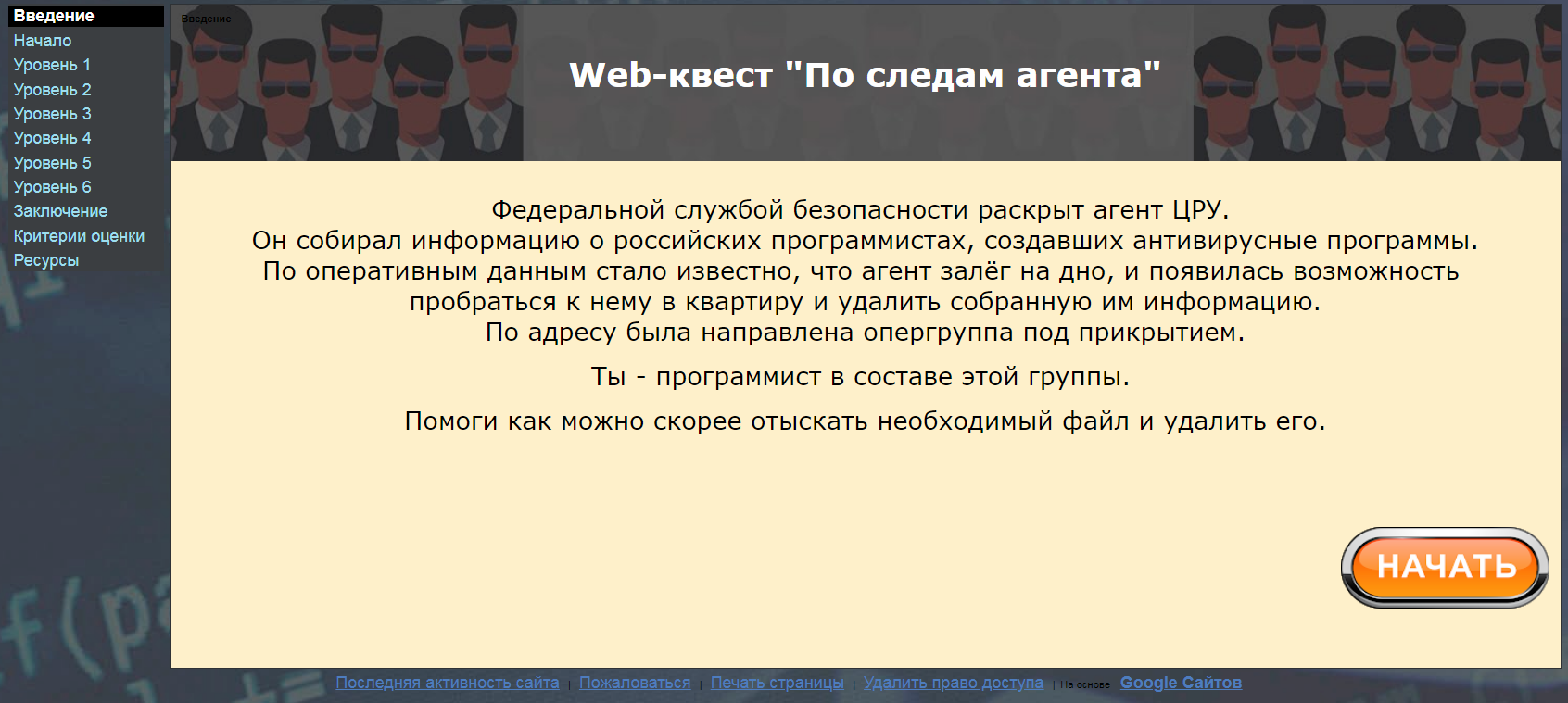 
На следующей странице обозначаются последовательность выполнения квеста, ссылки на страницы с критериями оценки, результатами и ресурсами.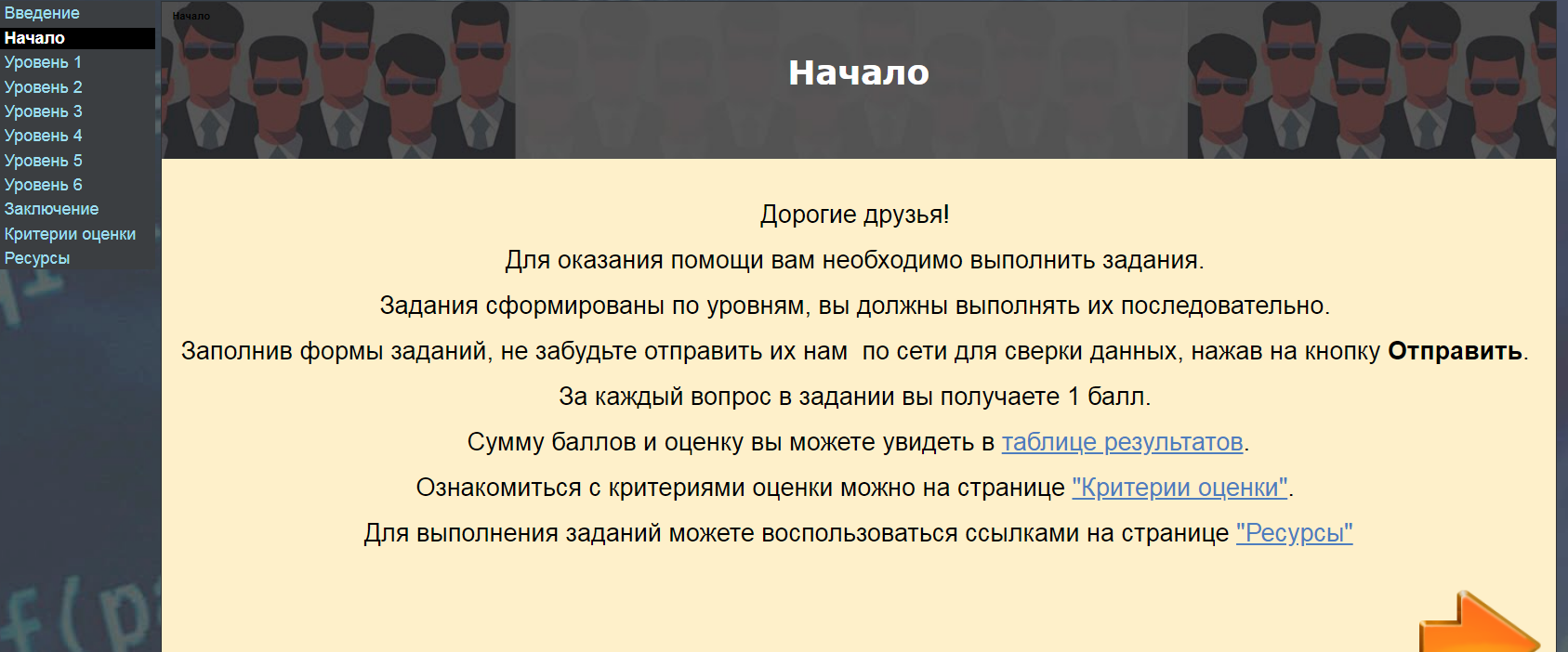 Для выполнения главного задания учащимся необходимо пройти шесть уровней. В каждом уровне дано задание.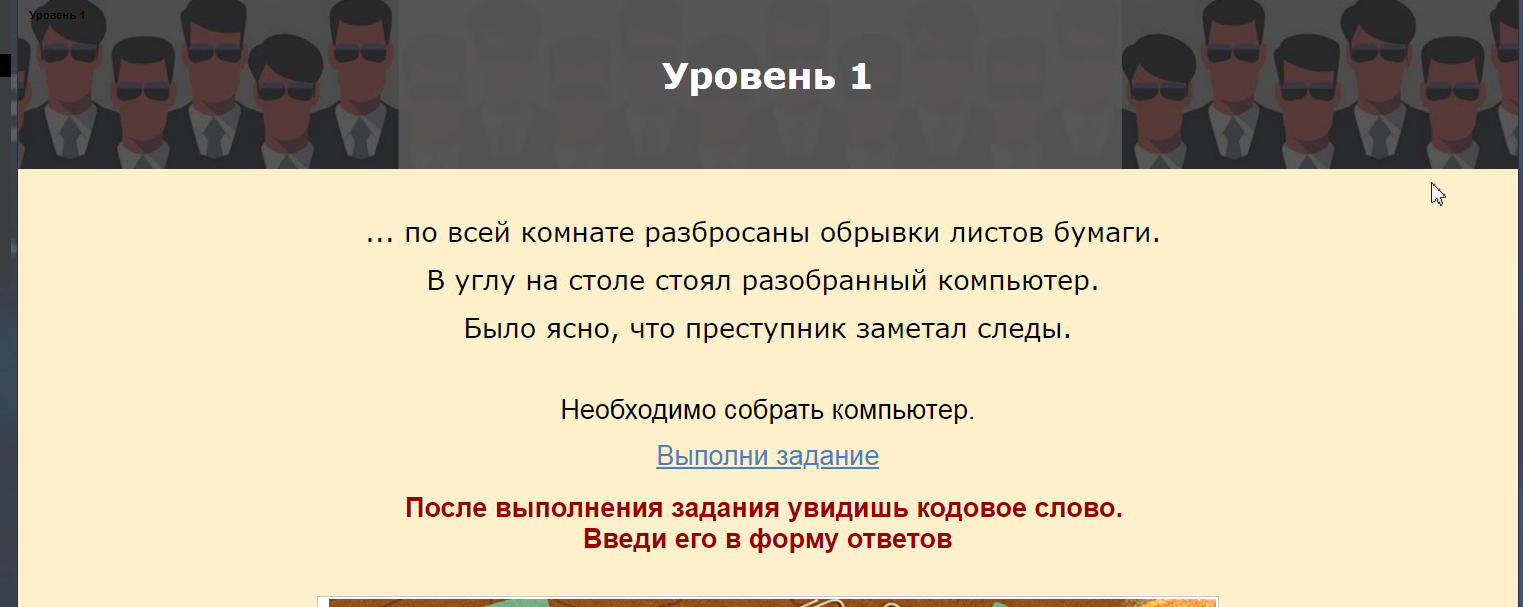 Задания созданы при помощи сервисов Веб-2.0: LearningApps, Фабрика кроссвордов, формы Google. Свои ответы, учащиеся вводят в формы, вставленные после каждого задания.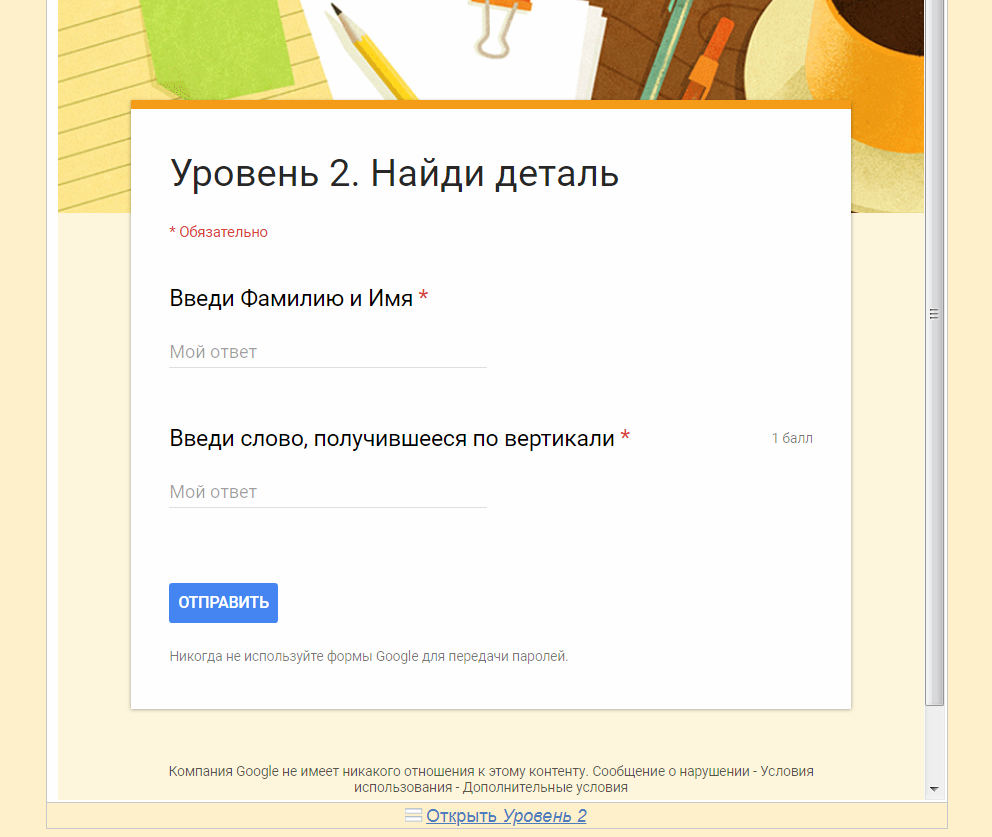 На странице Заключение учащимся предлагается заполнить форму-рефлексию. После выполнения всех заданий ребята могут посмотреть свои результаты и оценки в сводной таблице.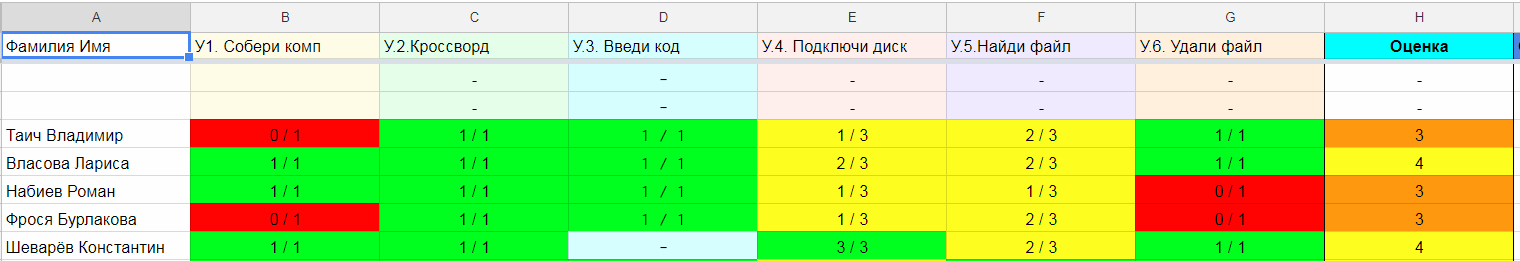 Методическая разработка веб-квеста «Компьютерная графика»Сайт, на котором представлена разработка: https://sites.google.com/view/qwestcompgrafikaТема «Компьютерная графика» является одной из интересных тем. Это обусловливается тем, что компьютерная графика используется практически во всех сферах нашей жизни, она применяется в киноиндустрии, мультипликации, медицине, рекламном бизнесе, индустрии развлечений и т. д.Цели проекта: 1. Получение и углубление знаний учащихся по теме «Компьютерная графика». 2. Развитие познавательной активности при изучении информатики.Задачи проекта:1. Расширить общекультурный кругозор учащихся посредством знакомства их с различными источниками информации. 2. Совершенствовать знания по информатике, используя современные технологииСовершенствуются следующие универсальные учебные действия:Личностные УУД: Способность к планированию собственной индивидуальной и групповой деятельности. Приобретение опыта использования ИКТ. Повышение своего образовательного уровня и уровня готовности к продолжению обучения с использованием ИКТ. Владение способами представления графической информации в компьютере.Регулятивные УУД: умение самостоятельно контролировать своё время, планировать пути достижения цели; находить рациональные способы работы.Коммуникативные УУД: задавать вопросы; строить продуктивное взаимодействие со сверстниками; работа в группе; развитие ИКТ-компетентности.Познавательные УУД: сравнивать объекты по заданным или самостоятельно определенным критериям; поиск и выделение необходимой информации; преобразование информации; структурировать знания.Планируемые результаты:Предметные: умение создавать изображения с помощью графического редактора; развитие представлений о компьютере как универсальном устройстве работы с информацией; использование базового понятийного аппарата на уровне, доступном для понимания средних школьников;Личностные: чувство личностной ответственности за качество окружающей информационной среды; анализировать, сопоставлять факты и делать выводы; обрабатывать полученную информацию;  употреблять в речи изученную лексику по учебной теме; находить нужные информационные ресурсы; применять творчески свои идеиМетапредметные: развитие ИКТ-компетентности; умение выбирать форму представления информации, соответствующую решаемой задаче; способность регулировать собственную деятельность, направленную на познание окружающей действительности; способность осуществлять информационный поиск, оценивать степень значимости источника; умение структурировать найденную информацию; проводить анализ найденной информации, делать выводы на основе совокупности отдельных фактов; осознание правил и норм взаимодействия со взрослыми и сверстниками;Структура веб-квеста На страницах сайта учащимся предлагаются различные задания по данной теме, имеющие как образовательный, так и творческий характер. Веб-квест предполагает работу учащихся 7 (8) классов (возможно прохождение заданий в группе либо самостоятельно) по выполнению предложенных ролей (выбор роли осуществляется по желанию). Первые три задания у всех одинаковые, четвертое задание, творческое, выполняется в соответствии с выбранной ролью.Роли участниковХимик – создает рисунок кристаллических решеток;Картограф – создает план местности или карту;Иллюстратор – создает иллюстрацию к сказке, стихотворению, пословице, поговорке;Архитектор – создает проект здания, дома, сооружения.Каждое задание выбранной роли имеет ссылки на ресурсы, изучение которых способствует нахождению ответов на поставленные вопросы и выполнению творческой части работы. В разделе «Оценка» учащиеся знакомятся с критериями оценивания работ.В разделе «Заключение» суммируется опыт, который будет получен учащимися при выполнении самостоятельной работы над веб-квестом и предлагается заполнить форму «Рефлексия».Данный веб-квест может быть использован на протяжении нескольких уроков по разделу «Компьютерная графика», в качестве домашнего задания или при работе с отстающими учащимися.Используемая литература:Быховский Я. С. Образовательные веб-квесты? / Я. С. Быховский. — Режим доступа : http://ito.edu.ru/1999/III/1/30015.htmlТымко О.З.  Технология «веб-квест» на основе сервисов Веб 2.0 / Справочник заместителя директора школы №6, 2015г.Образовательный веб-квест. – Режим доступа: http://wiki.tgl.net.ru/index.php/Образовательный_веб-квестЩербина А. Н. Веб-квест – как инновационная технология в системе реализации ФГОС /  Электронный научный журнал «Наука и перспективы» №4, 2016